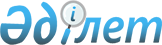 Об утверждении государственного образовательного заказа на 2011-2012 учебный год
					
			Утративший силу
			
			
		
					Постановление акимата Акмолинской области от 13 июля 2011 года № А-6/268. Зарегистрировано Управлением юстиции Акмолинской области 9 августа 2011 года № 3397. Утратило силу в связи с истечением срока применения - (письмо аппарата акима Акмолинской области от 11 июня 2013 года № 1.5-13/8492)      Сноска. Утратило силу в связи с истечением срока применения - (письмо аппарата акима Акмолинской области от 11.06.2013 № 1.5-13/8492).

      В соответствии с Законами Республики Казахстан от 23 января 2001 года «О местном государственном управлении и самоуправлении в Республике Казахстан», от 27 июля 2007 года «Об образовании» акимат области ПОСТАНОВЛЯЕТ:



      1. Утвердить государственный образовательный заказ на 2011-2012 учебный год на подготовку специалистов с техническим и профессиональным образованием.



      2. Контроль за исполнением настоящего постановления возложить на заместителя акима области Кайнарбекова А.К.



      3. Настоящее постановление вступает в силу со дня государственной регистрации в Департаменте юстиции Акмолинской области и вводится в действие со дня официального опубликования.      Аким области                               С.Дьяченко

Утвержден постановлением

акимата Акмолинской области

от 13 июля 2011 года № А-6/268 Государственный образовательный заказ на 2011

-2012 учебный год на подготовку специалистов

с техническим и профессиональным образованием      Сноска. Приложение с изменениями, внесенными решением акимата Акмолинской области от 02.11.2011 № А-10/412 (вводится в действие со дня официального опубликования)продолжение таблицыРасшифровка аббревиатур:

ГУ – государственное учреждение

ГККП – государственное коммунальное казенное предприятие
					© 2012. РГП на ПХВ «Институт законодательства и правовой информации Республики Казахстан» Министерства юстиции Республики Казахстан
				№Наименование учебного

заведенияКодНаименование

специальностиКодНаименование квалификации1ГУ «Профессиональный лицей № 1» управления образования Акмолинской области1403000Монтаж и эксплуатация

внутренних санитарно-

технических

устройств,

вентиляции и инженерных

систем (по видам)140308214030721403012Электрогазосварщик

Электромонтажник-

наладчик

Слесарь-

сантехник1ГУ «Профессиональный лицей № 1» управления образования Акмолинской области0506000Парикмахерское искусство и декоративная косметика0506012Парикмахер-

модельер1ГУ «Профессиональный лицей № 1» управления образования Акмолинской области0510000Делопроизводство и

архивоведение (по отраслям и областям применения)0510012Секретарь-

референт1ГУ «Профессиональный лицей № 1» управления образования Акмолинской области1201000Техническое обслуживание, ремонт и эксплуатация автомобильного транспорта1201011

1201062Водитель Электрик по ремонту авто

мобильного электрооборудования1ГУ «Профессиональный лицей № 1» управления образования Акмолинской области1201000Техническое обслуживание, ремонт и эксплуатация автомобильного транспорта1201011

1201092Водитель

Мастер по ремонту

транспорта1ГУ «Профессиональный лицей № 1» управления образования Акмолинской области1211000Швейное производство и моделирование одежды1211062ПортнойИТОГО2ГУ «Профессиональный лицей № 2» управления образования Акмолинской области0403000Социально-

культурная деятельность и народное художественное творчество (по профилю)0403013Педагог-

организатор2ГУ «Профессиональный лицей № 2» управления образования Акмолинской области0508000Организация питания050804205080520508022Официант

Бармен

Кондитер2ГУ «Профессиональный лицей № 2» управления образования Акмолинской области1109000Токарное дело и металлообработка (по видам)1109102Станочник широкого профиля2ГУ «Профессиональный лицей № 2» управления образования Акмолинской области1115000Электромеханическое оборудование в промышленности (по видам)1115042Электромонтер по

ремонту и обслуживанию электрооборудования2ГУ «Профессиональный лицей № 2» управления образования Акмолинской области0816000Химическая технология и производство (по видам)0816022Лаборант химического анализаИТОГО3Филиал ГУ «Профессиональный лицей № 2» управления образования Акмолинской области0508000Организация питания0508012Повар3Филиал ГУ «Профессиональный лицей № 2» управления образования Акмолинской области1109000Токарное дело и металлообработка (по видам)1109012Токарь3Филиал ГУ «Профессиональный лицей № 2» управления образования Акмолинской области1201000Техническое обслуживание, ремонт и эксплуатация автомобильного транспорта1201082Мастер по ремонту кузовов авто

транспортных средствИТОГО4ГУ «Профессиональный лицей № 3» управления образования Акмолинской области1401000Строительство и эксплуатация зданий и

сооружений1401012

1401042

1401052Каменщик

Штукатур

Маляр4ГУ «Профессиональный лицей № 3» управления образования Акмолинской области1501000Техническое обслуживание и ремонт в сельском хозяйстве1501012

 

 

 

 

1501022Тракторист-

машинист сельскохозяйственного производства

Мастер по эксплуатации и ремонту машин и механизмов4ГУ «Профессиональный лицей № 3» управления образования Акмолинской области1504000Фермерское хозяйство (по профилю)1504012

1504032

 

1504042Бухгалтер Плодовоовощевод

Повар4ГУ «Профессиональный лицей № 3» управления образования Акмолинской области1504000Фермерское хозяйство (по профилю)1504062

 

 

 

 1504072

 

 

 1504082

 1504102Тракторист-

машинист сельскохозяйственного производстваНаладчик сельскохозяйственных машин и тракторов

Водитель автомобиля

Слесарь-

ремонтникИТОГО5Зерендинский филиал ГУ «Профессиональный лицей № 3»

управления образования Акмолинской области1211000Швейное производство и моделирование одежды1211062Портной5Зерендинский филиал ГУ «Профессиональный лицей № 3»

управления образования Акмолинской области1401000Строительство и эксплуатация зданий и сооружений1401012

1401042

1401052Каменщик

Штукатур

Маляр5Зерендинский филиал ГУ «Профессиональный лицей № 3»

управления образования Акмолинской области1403000Монтаж и эксплуатация внутренних санитарно-

технических устройств вентиляционных и инженерных систем (по видам)1403012

 

1403082Слесарь-

сантехник Электрогазосварщик5Зерендинский филиал ГУ «Профессиональный лицей № 3»

управления образования Акмолинской области1501000Техническое обслуживание и ремонт в сельском хозяйстве1501022Мастер по эксплуатации и ремонту машин и механизмов5Зерендинский филиал ГУ «Профессиональный лицей № 3»

управления образования Акмолинской области1401000Строительство и эксплуатация зданий и сооружений14010221401032ПлотникСтоляр строи

тельныйИТОГО6ГУ «Профессиональный лицей № 4»

управления

образования Акмолинской области0507000Организация обслуживания гостиничных хозяйств0507011

507021

0507031

0507042Портье

Швейцар

Горничная

Метрдотель6ГУ «Профессиональный лицей № 4»

управления

образования Акмолинской области0508000Организация питания05080120508022

0508032

0508042

0508052Повар

Кондитер

Калькулятор

Официант

Бармен6ГУ «Профессиональный лицей № 4»

управления

образования Акмолинской области1201000Техническое обслуживание, ремонт и эксплуатация автомобильного транспорта1201011

1201062

 

 

 

 

1201072

 

 

1201092Водитель

Электрик по

ремонту авто

мобильного

электрооборудования

Слесарь по

ремонту

автомобилей

Мастер по ремонту

транспорта6ГУ «Профессиональный лицей № 4»

управления

образования Акмолинской области1403000Монтаж и эксплуатация внутренних санитарно-

технических устройств, вентиляции и инженерных 

систем (по видам)14030121403082Слесарь-

сантехник Электрогазосварщик6ГУ «Профессиональный лицей № 4»

управления

образования Акмолинской области0506000Парикмахерское искусство и декоративная косметика0506012

0506042

0506052

0506052Парикмахер

Модельер

Педикюрша

МаникюршаИТОГО7ГУ «Профессиональный лицей № 6»

управления образования Акмолинской области1114000Сварочное дело (по видам)1114042Электро

газосварщик7ГУ «Профессиональный лицей № 6»

управления образования Акмолинской области1504000Фермерское хозяйство (по профилю)1504012

15040321504042Бухгалтер

Плодово

овощевод

Повар7ГУ «Профессиональный лицей № 6»

управления образования Акмолинской области1504000Фермерское хозяйство (по профилю)1504062

 

 

 

 

 

1504072

 

 

 

 

1504082Тракторист-

машинист сельско хозяйственного производстваНаладчик сельскохозяйственных машин и тракторов

Водитель автомобиляИТОГО8ГУ «Профес сиональный лицей № 7» управления образования Акмолинской области0508000Организация питания0508012

0508022

0508032

0508042Повар

Кондитер

Калькулятор

Официант8ГУ «Профес сиональный лицей № 7» управления образования Акмолинской области1114000Сварочное дело (по видам)1114012

 

 

1114022

1114042Сварщик(всех

наименовании)

Газорезчик

Электрогазо

сварщик8ГУ «Профес сиональный лицей № 7» управления образования Акмолинской области1401000Строительство и эксплуатация зданий и сооружений1401042

1401052Штукатур

Маляр8ГУ «Профес сиональный лицей № 7» управления образования Акмолинской области1504000Фермерское хозяйство (по профилю)1504062

 

 

 

 

 

1504082

 1504102Тракторист-

машинист сельскохозяйственного производстваВодитель автомобиляСлесарь-

ремонтникИТОГО9Филиал ГУ «Профессиональный лицей № 7»

управления образования Акмолинской области1114000Сварочное дело (по видам)1114042Электрогазосварщик9Филиал ГУ «Профессиональный лицей № 7»

управления образования Акмолинской области1211000Швейное производство и моделирование одежды1211062ПортнойИТОГО10ГУ «Профессиональный лицей № 8» управления образования Акмолинской области1114000Сварочное дело (по видам)1114012

 

 

1114022

1114042Сварщик (всех наименований)

Газорезчик

ЭлектрогазосварщикИТОГО11ГУ «Профессиональный лицей № 9» управления образования Акмолинской области0506000Парикмахерское искусство и декоративная косметика0506012Парикмахер-

модельер11ГУ «Профессиональный лицей № 9» управления образования Акмолинской области1109000

 

 

1115000Токарное дело и

металлообработка (по видам)

Электромеханическое оборудование в промышленности (по видам)1109102

 

 1115042Станочник широкого профиляЭлектромонтер по ремонту и обслуживанию электрооборудования11ГУ «Профессиональный лицей № 9» управления образования Акмолинской области1401000Строительство и эксплуатация зданий и сооружений1401042

1401052

1401102Штукатур

Маляр

Облицовщик- плиточник11ГУ «Профессиональный лицей № 9» управления образования Акмолинской области1201000Техническое обслуживание, ремонт и эксплуатация автомобильного транспорта1201092Мастер по ремонту транспорта11ГУ «Профессиональный лицей № 9» управления образования Акмолинской области0510000Делопроизводство и архивоведение (по отраслям и областям

применения)0510012Секретарь- референт11ГУ «Профессиональный лицей № 9» управления образования Акмолинской области1211000Швейное производство и моделирование одежды1211072Модельер- закройщикИТОГО12Атбасарский филиал ГУ «Профессиональный лицей № 9»

управления образования Акмолинской области1504000Фермерское хозяйство (по профилю)1504092Электромонтер по обслуживанию электрооборудования12Атбасарский филиал ГУ «Профессиональный лицей № 9»

управления образования Акмолинской области1201000Техническое обслуживание, ремонт, эксплуатация автомобильного транспорта1201092Мастер по ремонту транспорта12Атбасарский филиал ГУ «Профессиональный лицей № 9»

управления образования Акмолинской области1211000Швейное производство и моделирование одежды1211062Портной12Атбасарский филиал ГУ «Профессиональный лицей № 9»

управления образования Акмолинской области1403000Монтаж и эксплуатация внутренних санитарно-

технических устройств

вентиляции и инженерных систем (по видам)1403082Электрогазосварщик12Атбасарский филиал ГУ «Профессиональный лицей № 9»

управления образования Акмолинской области1304000Вычислительная техника и программное обеспечение (по

видам)1304012Оператор электронно- вычисли тельных машинИТОГО13ГУ «Профессиональный лицей № 10» управления образования Акмолинской области0508000Организация питания0508012

0508042

0508052Повар

Официант

Бармен13ГУ «Профессиональный лицей № 10» управления образования Акмолинской области1114000Сварочное дело (по видам)1114012

 

 

1114022

1114042Сварщик (всех наименований)

Газорезчик

Электрогазо сварщик13ГУ «Профессиональный лицей № 10» управления образования Акмолинской области1504000Фермерское хозяйство (по профилю)1504082

 

1504102Водитель автомобиля

Слесарь -ремонтник13ГУ «Профессиональный лицей № 10» управления образования Акмолинской области1401000Строительство и эксплуатация зданий и сооружений1401042

1401052

1401102Штукатур

Маляр

Облицовщик–

плиточникИТОГО14ГУ «Профессиональный лицей № 11»

управления образования Акмолинской области0508000Организация питания0508012

0508022

0508042

0508052

0508032Повар

Кондитер

Официант

Бармен

Калькулятор14ГУ «Профессиональный лицей № 11»

управления образования Акмолинской области1211000Швейное производство и моделирование одежды1211062Портной14ГУ «Профессиональный лицей № 11»

управления образования Акмолинской области1401000Строительство и эксплуатация зданий и сооружений1401012

1401022

1401032

 

1401042

1401052

1401102Каменщик

Плотник

Столяр- строительный

Штукатур

Маляр

Облицовщик-

плиточник14ГУ «Профессиональный лицей № 11»

управления образования Акмолинской области1403000Монтаж и эксплуатация внутренних санитарно-

технических устройств, вентиляции и инженерных систем (по видам)1403012

 1403082Слесарь-

сантехникЭлектрогазо сварщик14ГУ «Профессиональный лицей № 11»

управления образования Акмолинской области0413000Декоративно-прикладное искусство и народные

промыслы (по профилю)0413012Изготовитель художественных изделий из дерева14ГУ «Профессиональный лицей № 11»

управления образования Акмолинской области0910000Электрическое и электромеханикалық оборудование (по видам)0910032Электромонтажник по освещению и осветительным сетямИТОГО15ГУ «Профессиональный лицей № 12» управления образования Акмолинской области1504000Фермерское хозяйство (по профилю)1504062

 

 

 

 

 

 

1504082

 

1504102Тракторист-

машинист сельскохозяйственного производстваВодитель автомобиля

Слесарь-

ремонтник15ГУ «Профессиональный лицей № 12» управления образования Акмолинской области0508000Организация питания0508012

0508022

0508032

0508042

0508052Повар

Кондитер

Калькулятор

Официант

Бармен15ГУ «Профессиональный лицей № 12» управления образования Акмолинской области1114000Сварочное дело (по видам)1114042ЭлектрогазосварщикИТОГО16ГУ «Профессиональный лицей № 13» управления образования Акмолинской области1114000Сварочное дело (по видам)1114042Электрогазосварщик16ГУ «Профессиональный лицей № 13» управления образования Акмолинской области1201000Техническое обслуживание, ремонт и эксплуатация автомобильного транспорта1201062Электрик по ремонту автомобиль

ного электрооборудования16ГУ «Профессиональный лицей № 13» управления образования Акмолинской области1402000Техническая эксплуатация дорожно-строительных машин (по видам)1402102Машинист экскаватора одноковшового16ГУ «Профессиональный лицей № 13» управления образования Акмолинской области1402000Техническая эксплуатация дорожно-строительных машин (по видам)1402162Машинист крана автомобильного16ГУ «Профессиональный лицей № 13» управления образования Акмолинской области1403000Монтаж и эксплуатация внутренних санитарно-

технических

устройств, вентиляции и инженерных

систем (по видам)1403012

 

1403082Слесарь-

сантехникЭлектрогазосварщикИТОГО17ГУ «Профес сиональный лицей № 14» управления образования Акмолинской области0508000Организация питания0508012

0508042

0508052Повар

Официант

Бармен17ГУ «Профес сиональный лицей № 14» управления образования Акмолинской области1114000Сварочное дело (по видам)1114042Электрогазосварщик17ГУ «Профес сиональный лицей № 14» управления образования Акмолинской области1504000Фермерское хозяйство (по профилю)1504062

 

 

 

 

1504102

 

1504082Тракторист-

машинист сельскохозяйственного производства

Слесарь-

ремонтник

Водитель автомобиляИТОГО18Аршалынский филиал ГУ «Профессиональный лицей № 14»

управления образования Акмолинской области1109000Токарное дело и металлообработка (по видам)1109012Токарь18Аршалынский филиал ГУ «Профессиональный лицей № 14»

управления образования Акмолинской области1114000Сварочное дело (по видам)1114042Электрогазосварщик18Аршалынский филиал ГУ «Профессиональный лицей № 14»

управления образования Акмолинской области1401000Строительство и эксплуатация зданий и сооружений1401012

1401042

1401052

1401102Каменщик

Штукатур

Маляр

Облицовщик-

плиточник18Аршалынский филиал ГУ «Профессиональный лицей № 14»

управления образования Акмолинской области1403000Монтаж и эксплуатация внутренних санитарно-

технических устройств, вентиляции и инженерных систем (по видам)14030121403032Слесарь- сантехник

Монтажник санитарно–технического

оборудованияИТОГО19ГУ «Профессиональный лицей № 15» управления образования Акмолинской области1403000Монтаж и эксплуатация внутренних санитарно-

технических устройств, вентиляции и инженерных

систем (по видам)140301214030821403062Слесарь-

сантехник

Электрогазо сварщик

Сварщик пластмасс19ГУ «Профессиональный лицей № 15» управления образования Акмолинской области1504000Фермерское хозяйство (по профилю)1504012

1504042

1504052Бухгалтер

Повар

Продавец19ГУ «Профессиональный лицей № 15» управления образования Акмолинской области1504000Фермерское хозяйство (по профилю)1504062

 

 

 

 

1504102

 

1504082Тракторист-

машинист сельскохозяйственного производства

Слесарь-

ремонтник

Водитель автомобиляИТОГО20ГУ «Профес сиональный лицей № 16» управления образования Акмолинской области1504000Фермерское хозяйство (по профилю)1504012

1504022

 

 

1504032

 

1504042

15040521504062

 

 

 1504072

 

 

 

 

1504082

 

1504092

 

 

 

 

1504102Бухгалтер

Оператор машинного доения

Плодоовощевод

Повар

Продавец

Тракторист-

машинист сельскохозяйственного производства

Наладчик сельскохозяйственных машин и тракторов

Водитель автомобиля

Электромонтер по обслуживанию электрооборудования

Слесарь-

ремонтник20ГУ «Профес сиональный лицей № 16» управления образования Акмолинской области0510000Делопроизводство и архивоведение (по отраслям и областям

применения)0510012Секретарь-

референтИТОГО21ГУ «Профессиональный лицей № 17» управления образования Акмолинской области0508000Организация питания0508012

0508022

0508042

0508052Повар

Кондитер

Официант

Бармен21ГУ «Профессиональный лицей № 17» управления образования Акмолинской области1403000Монтаж и эксплуатация внутренних санитарно-

технических устройств, вентиляции и инженерных систем (по видам)1403012

 

1403072

 

 

1403082Слесарь-

сантехник

Электромонтажник-

наладчик

Электрогазо сварщик21ГУ «Профессиональный лицей № 17» управления образования Акмолинской области1504000Фермерское хозяйство (по профилю)1504062

 

 

 1504072

 

 

 

 

1504082

 

1504102Тракторист-

машинист сельскохозяйственного производства

Наладчик сельскохозяйственных машин и тракторов

Водитель автомобиля

Слесарь-

ремонтникИТОГО22ГУ «Профессиональный лицей № 18» управления образования Акмолинской области1201000Техническое обслуживание, ремонт и эксплуатация автомобильного транспорта1201072Слесарь по ремонту автомобилей22ГУ «Профессиональный лицей № 18» управления образования Акмолинской области1401000Строительство и эксплуатация зданий и сооружений1401012

1401022Каменщик

Плотник22ГУ «Профессиональный лицей № 18» управления образования Акмолинской области1504000Фермерское хозяйство (по профилю)1504113фермер22ГУ «Профессиональный лицей № 18» управления образования Акмолинской области1211000Швейное производство и моделирование одежды1211062ПортнойИТОГО23ГУ «Профессиональный лицей № 19» управления образования Акмолинской области0508000Организация питания0508012

0508022

0508032Повар

Кондитер

Калькулятор23ГУ «Профессиональный лицей № 19» управления образования Акмолинской области1504000Фермерское хозяйство (по профилю)1504062

 

 

 

 

1504082

 

1504072Тракторист-

машинист сельскохозяйственного  производства

Водитель автомобиля

Наладчик сельскохозяйственных машин и тракторовИТОГО24ГККП «Политехнический колледж, города Кокшетау» при управлении образования Акмолинской

области0104000Профессиональное обучение (по отраслям)0104013Мастер производств венного обучения, техник (всех наименовании)24ГККП «Политехнический колледж, города Кокшетау» при управлении образования Акмолинской

области0907000Теплотехническое оборудование и системы

теплоснабжения (по видам)0907043Техник-

теплотехник24ГККП «Политехнический колледж, города Кокшетау» при управлении образования Акмолинской

области1013000Механообработка,контрольно-

измерительные приборы и автоматика в промышленности1013022

 

 

 

1013062

 

 

 

 

1013073Наладчик автоматов и полуавтоматов

Слесарь по контрольно-

измерительным приборам и автоматике

Техник-

механик24ГККП «Политехнический колледж, города Кокшетау» при управлении образования Акмолинской

области1014000Технология машиностроения (по видам)1014013Техник-

технолог24ГККП «Политехнический колледж, города Кокшетау» при управлении образования Акмолинской

области1201000Техническое обслуживание, ремонт и эксплуатация автомобильного транспорта1201011

1201072 

1201123Водитель

Слесарь по ремонту автомобилей

Техник-

механик24ГККП «Политехнический колледж, города Кокшетау» при управлении образования Акмолинской

области1401000Строительство и эксплуатация зданий и сооружений1401213Техник-

строитель24ГККП «Политехнический колледж, города Кокшетау» при управлении образования Акмолинской

области1410000Строительство автомобильных дорог и аэродромов1411013Техник-

строитель24ГККП «Политехнический колледж, города Кокшетау» при управлении образования Акмолинской

области1305000Информационные системы (по областям применения)1305023Техник– программист24ГККП «Политехнический колледж, города Кокшетау» при управлении образования Акмолинской

области1412000Производство строительных изделий и конструкций1412093Техник- технолог24ГККП «Политехнический колледж, города Кокшетау» при управлении образования Акмолинской

области0709000Обогащение полезных

ископаемых (рудо

обогащение)0708103Техник– технологИТОГО25ГККП «Педагогический колледж имени

Ж.Мусина (с казахским языком обучения),

город

Кокшетау» при управлении образования Акмолинской области0101000Дошкольное воспитание и обучение0101013Воспитатель дошкольных организаций25ГККП «Педагогический колледж имени

Ж.Мусина (с казахским языком обучения),

город

Кокшетау» при управлении образования Акмолинской области0103000Физическая

культура и спорт0103023Учитель физической культуры и спорта25ГККП «Педагогический колледж имени

Ж.Мусина (с казахским языком обучения),

город

Кокшетау» при управлении образования Акмолинской области0105000Начальное образование0105013Учитель начального образования25ГККП «Педагогический колледж имени

Ж.Мусина (с казахским языком обучения),

город

Кокшетау» при управлении образования Акмолинской области0108000Музыкальное образование0108013Учитель музыки в организациях дошкольного и основного среднего образования25ГККП «Педагогический колледж имени

Ж.Мусина (с казахским языком обучения),

город

Кокшетау» при управлении образования Акмолинской области0111000Основное среднее образование0111013Учитель казахского языка и

литературы25ГККП «Педагогический колледж имени

Ж.Мусина (с казахским языком обучения),

город

Кокшетау» при управлении образования Акмолинской области0111000Основное среднее образование0111083Учитель иностранного языка основной школы25ГККП «Педагогический колледж имени

Ж.Мусина (с казахским языком обучения),

город

Кокшетау» при управлении образования Акмолинской области0111000Основное среднее образование0111093Учитель информатики основной школыИТОГО26ГККП

«Колледж культуры имени Акана серэ, город Кокшетау» при управлении образования Акмолинской области0403000Социально-

культурная деятельность и народное художественное творчество (по профилю)0403013Педагог-

организаторГККП

«Колледж культуры имени Акана серэ, город Кокшетау» при управлении образования Акмолинской области0402000Дизайн (по профилю)0402013ДизайнерИТОГО27ГККП 

«Музыкальный колледж имени Биржан сала, город Кокшетау» при управлении образования Акмолинской области0404000Инструментальное исполнительное и музыкальное искусство эстрады (по видам)0404013

 

 

 

 

0404023

 

 

 

 

 

 

 

0404033Преподаватель детской музыкальной школы, концертмейстер

Преподаватель детской музыкальной школы,артист (руководитель) оркестра, ансамбля

Преподаватель детской музыкальной школы, артист (руководитель)

оркестра, народных

инструментов27ГККП 

«Музыкальный колледж имени Биржан сала, город Кокшетау» при управлении образования Акмолинской области0405000Хоровое дирижирование0405013Преподаватель, хормейстер27ГККП 

«Музыкальный колледж имени Биржан сала, город Кокшетау» при управлении образования Акмолинской области0407000Пение0407013Артист академического пения, солист ансамбляИТОГО28ГККП

«Технический колледж,город Щучинск» при управлении образования Акмолинской области0104000Профессиональное обучение (по отраслям)0104023Мастер производственного обучения, техник

-технолог

(всех наименований)28ГККП

«Технический колледж,город Щучинск» при управлении образования Акмолинской области0707000Техническое обслуживание и ремонт горного электромеханического

оборудования0707193Электромеханик28ГККП

«Технический колледж,город Щучинск» при управлении образования Акмолинской области0911000Техническая эксплуатация, обслуживание и ремонт электрического и электромеханического оборудования (по видам)0911013Электромеханик28ГККП

«Технический колледж,город Щучинск» при управлении образования Акмолинской области1112000Эксплуатация машин и

оборудования промышленности1112043Техник-

механик28ГККП

«Технический колледж,город Щучинск» при управлении образования Акмолинской области1226000Технология и организация производства продукции предприятий питания1226043Техник-

технолог28ГККП

«Технический колледж,город Щучинск» при управлении образования Акмолинской области1306000Радиоэлектроника и связь (по видам)1306093Техник по связиИТОГО29ГККП «Колледж экологии и лесного хозяйства, город Щучинск» при управлении образования Акмолинской области1401000Строительство и эксплуатация зданий и сооружений1401213Техник-

строитель29ГККП «Колледж экологии и лесного хозяйства, город Щучинск» при управлении образования Акмолинской области1508000Лесное хозяйство, садово-парковое и ландшафтное строительство (по видам)1508043

1508063Мастер леса

Техник-

технолог29ГККП «Колледж экологии и лесного хозяйства, город Щучинск» при управлении образования Акмолинской области1509000Экология и природоохранная деятельность (по видам)1509023Техник особо охраняемых природных территорий29ГККП «Колледж экологии и лесного хозяйства, город Щучинск» при управлении образования Акмолинской области1510000Механизация сельского хозяйства1510043Техник-

механикИТОГО30ГККП «Сельскохозяйственный колледж, село Катарколь Бурабайского района» при управлении образования Акмолинской области1513000Ветеринария1513053Ветеринарный фельдшер30ГККП «Сельскохозяйственный колледж, село Катарколь Бурабайского района» при управлении образования Акмолинской области1225000Производство мяса и мясных продуктов (по видам)1225113Техник-

технологИТОГО31ГККП «Педагогический колледж, город Щучинск» при управлении образования Акмолинской области0101000Дошкольное воспитание и обучение0101013Воспитатель дошкольных организаций31ГККП «Педагогический колледж, город Щучинск» при управлении образования Акмолинской области0103000Физическая культура и спорт0103023Учитель физической культуры и спорта31ГККП «Педагогический колледж, город Щучинск» при управлении образования Акмолинской области0105000Начальное образование0105013Учитель начального образования31ГККП «Педагогический колледж, город Щучинск» при управлении образования Акмолинской области0108000Музыкальное образование0108013Учитель музыки в организациях дошкольного и основного среднего образования31ГККП «Педагогический колледж, город Щучинск» при управлении образования Акмолинской области0507000Организация обслуживания гостиничных хозяйств0507063Менеджер по сервису31ГККП «Педагогический колледж, город Щучинск» при управлении образования Акмолинской области0111000Основное среднее образование0111083Учитель иностранного языка основной школыИТОГО 32ГККП

«Колледж Агробизнеса, с.Чаглинка Зерендинского района» при управлении образования Акмолинской области0104000Профессиональное обучение (по отраслям)0104013Мастер производственного обучения, техник (всех наименований)32ГККП

«Колледж Агробизнеса, с.Чаглинка Зерендинского района» при управлении образования Акмолинской области0516000Финансы (по отраслям)0516053Экономист по финансовой работе32ГККП

«Колледж Агробизнеса, с.Чаглинка Зерендинского района» при управлении образования Акмолинской области1502000Агрономия1502043Агроном по защите растений32ГККП

«Колледж Агробизнеса, с.Чаглинка Зерендинского района» при управлении образования Акмолинской области1511000Землеустройство1511033Техник32ГККП

«Колледж Агробизнеса, с.Чаглинка Зерендинского района» при управлении образования Акмолинской области1216000Элеваторное, мукомольное, крупяное и комбикормовое производство1216063Техник- технологИТОГО33ГККП «Горнотехни ческий колледж, город Степногорск» при

управлении образования Акмолинской области0705000Подземная разработка месторождений полезных ископаемых0705113Техник -технолог33ГККП «Горнотехни ческий колледж, город Степногорск» при

управлении образования Акмолинской области0706000Открытая разработка месторождений полезных ископаемых0706203Техник –технолог33ГККП «Горнотехни ческий колледж, город Степногорск» при

управлении образования Акмолинской области0707000Техническое обслуживание и ремонт горного электромеханического оборудования0707193Электромеханик33ГККП «Горнотехни ческий колледж, город Степногорск» при

управлении образования Акмолинской области0518000Учет и аудит (по отраслям)0518033Экономист по бухгалтерскому учету и анализу хозяйственной деятельностиИТОГО34ГККП «Кокшетауский медицинский колледж» при управлении здравоохранения

Акмолинской области0301000Лечебное дело0301013Фельдшер общей практики34ГККП «Кокшетауский медицинский колледж» при управлении здравоохранения

Акмолинской области0302000Сестринское дело0302033Медицинская сестра общей практики34ГККП «Кокшетауский медицинский колледж» при управлении здравоохранения

Акмолинской области0306000Фармация0306013Ассистент фармацевта34ГККП «Кокшетауский медицинский колледж» при управлении здравоохранения

Акмолинской области0305000Лабораторная диагностика0305013Помощник врача-лаборанта34ГККП «Кокшетауский медицинский колледж» при управлении здравоохранения

Акмолинской области0303000Гигиена и эпидемиология0303013Гигиенист-

эпидемиологИТОГОВСЕГОВсегоНа базе 9 классаНа базе 9 классаНа базе 11 классаНа базе 11 классаНа базе 11 классаСредняя стоимость расходов на обучение одного специалиста за учебный год

(тенге)Администраторы бюджетных программВсегос

государственным  языком обученияс русским языком обученияс государственным языком обученияс русским языком обученияс русским языком обученияСредняя стоимость расходов на обучение одного специалиста за учебный год

(тенге)Администраторы бюджетных программ2525312713Государственное учреждение

«Управление образования Акмолинской области»6060312713Государственное учреждение

«Управление образования Акмолинской области»2525312713Государственное учреждение

«Управление образования Акмолинской области»55253030312713Государственное учреждение

«Управление образования Акмолинской области»2525Государственное учреждение

«Управление образования Акмолинской области»2525Государственное учреждение

«Управление образования Акмолинской области»215251603030Государственное учреждение

«Управление образования Акмолинской области»2525321600Государственное учреждение «Управление образования Акмолинской области»2525321600Государственное учреждение «Управление образования Акмолинской области»2525321600Государственное учреждение «Управление образования Акмолинской области»2525Государственное учреждение «Управление образования Акмолинской области»2525Государственное учреждение «Управление образования Акмолинской области»125125Государственное учреждение «Управление образования Акмолинской области»202020120714Государственное учреждение «Управление образования Акмолинской области»202020120714Государственное учреждение «Управление образования Акмолинской области»202020120714Государственное учреждение «Управление образования Акмолинской области»606060120714Государственное учреждение «Управление образования Акмолинской области»2525336100Государственное учреждение «Управление образования Акмолинской области»2525336100Государственное учреждение «Управление образования Акмолинской области»2525336100Государственное учреждение «Управление образования Акмолинской области»5025251252510025252590100Государственное учреждение «Управление образования Акмолинской области»25252590100Государственное учреждение «Управление образования Акмолинской области»25252590100Государственное учреждение «Управление образования Акмолинской области»25252590100Государственное учреждение «Управление образования Акмолинской области»25252590100Государственное учреждение «Управление образования Акмолинской области»12512512590100Государственное учреждение «Управление образования Акмолинской области»2525368250Государственное учреждение «Управление образования Акмолинской области»2525368250Государственное учреждение «Управление образования Акмолинской области»2525368250Государственное учреждение «Управление образования Акмолинской области»2525368250Государственное учреждение «Управление образования Акмолинской области»2525368250Государственное учреждение «Управление образования Акмолинской области»125125368250Государственное учреждение «Управление образования Акмолинской области»1515347700Государственное учреждение «Управление образования Акмолинской области»2020347700Государственное учреждение «Управление образования Акмолинской области»1515347700Государственное учреждение «Управление образования Акмолинской области»5050347700Государственное учреждение «Управление образования Акмолинской области»2525310650Государственное учреждение «Управление образования Акмолинской области»2525310650Государственное учреждение «Управление образования Акмолинской области»2525310650Государственное учреждение «Управление образования Акмолинской области»2525310650Государственное учреждение «Управление образования Акмолинской области»100100310650Государственное учреждение «Управление образования Акмолинской области»202020198650Государственное учреждение «Управление образования Акмолинской области»202020198650Государственное учреждение «Управление образования Акмолинской области»404040198650Государственное учреждение «Управление образования Акмолинской области»2525541000Государственное учреждение «Управление образования Акмолинской области»2525541000Государственное учреждение «Управление образования Акмолинской области»2525324062Государственное учреждение «Управление образования Акмолинской области»25252525324062Государственное учреждение «Управление образования Акмолинской области»2525324062Государственное учреждение «Управление образования Акмолинской области»2525324062Государственное учреждение «Управление образования Акмолинской области»2525324062Государственное учреждение «Управление образования Акмолинской области»2525324062Государственное учреждение «Управление образования Акмолинской области»175175324062Государственное учреждение «Управление образования Акмолинской области»202020235200Государственное учреждение «Управление образования Акмолинской области»202020235200Государственное учреждение «Управление образования Акмолинской области»202020235200Государственное учреждение «Управление образования Акмолинской области»202020235200Государственное учреждение «Управление образования Акмолинской области»202020235200Государственное учреждение «Управление образования Акмолинской области»100100100235200Государственное учреждение «Управление образования Акмолинской области»2525251195Государственное учреждение «Управление образования Акмолинской области»2525251195Государственное учреждение «Управление образования Акмолинской области»502525251195Государственное учреждение «Управление образования Акмолинской области»2525251195125251002511959090273764Государственное учреждение «Управление образования Акмолинской области»2525273764Государственное учреждение «Управление образования Акмолинской области»5050273764Государственное учреждение «Управление образования Акмолинской области»2525273764Государственное учреждение «Управление образования Акмолинской области»2525273764Государственное учреждение «Управление образования Акмолинской области»2525273764Государственное учреждение «Управление образования Акмолинской области»240240273764Государственное учреждение «Управление образования Акмолинской области»2525316000Государственное учреждение «Управление образования Акмолинской области»2020316000Государственное учреждение «Управление образования Акмолинской области»1515316000Государственное учреждение «Управление образования Акмолинской области»6060316000Государственное учреждение «Управление образования Акмолинской области»2525287000Государственное учреждение «Управление образования Акмолинской области»2525287000Государственное учреждение «Управление образования Акмолинской области»2525287000Государственное учреждение «Управление образования Акмолинской области»2525287000Государственное учреждение «Управление образования Акмолинской области»2525287000Государственное учреждение «Управление образования Акмолинской области»125125287000Государственное учреждение «Управление образования Акмолинской области»2525367070Государственное учреждение «Управление образования Акмолинской области»2525367070Государственное учреждение «Управление образования Акмолинской области»2525367070Государственное учреждение «Управление образования Акмолинской области»7575367070Государственное учреждение «Управление образования Акмолинской области»202020348000Государственное учреждение «Управление образования Акмолинской области»404040348000Государственное учреждение «Управление образования Акмолинской области»202020348000Государственное учреждение «Управление образования Акмолинской области»202020348000Государственное учреждение «Управление образования Акмолинской области»100100100348000Государственное учреждение «Управление образования Акмолинской области»2525432316Государственное учреждение «Управление образования Акмолинской области»502525432316Государственное учреждение «Управление образования Акмолинской области»502525432316Государственное учреждение «Управление образования Акмолинской области»1255075432316Государственное учреждение «Управление образования Акмолинской области»100100395297Государственное учреждение «Управление образования Акмолинской области»2525395297Государственное учреждение «Управление образования Акмолинской области»12525100395297Государственное учреждение «Управление образования Акмолинской области»2525384216Государственное учреждение «Управление образования Акмолинской области»2525384216Государственное учреждение «Управление образования Акмолинской области»2525384216Государственное учреждение «Управление образования Акмолинской области»7575384216Государственное учреждение «Управление образования Акмолинской области»502525114979Государственное учреждение «Управление образования Акмолинской области»2525114979Государственное учреждение «Управление образования Акмолинской области»2525114979Государственное учреждение «Управление образования Акмолинской области»2525114979Государственное учреждение «Управление образования Акмолинской области»12525100114979Государственное учреждение «Управление образования Акмолинской области»2525403344Государственное учреждение «Управление образования Акмолинской области»502525403344Государственное учреждение «Управление образования Акмолинской области»752550403344Государственное учреждение «Управление образования Акмолинской области»752550310000Государственное учреждение «Управление образования Акмолинской области»2525310000Государственное учреждение «Управление образования Акмолинской области»502525310000Государственное учреждение «Управление образования Акмолинской области»2525310000Государственное учреждение «Управление образования Акмолинской области»755025310000Государственное учреждение «Управление образования Акмолинской области»502525310000Государственное учреждение «Управление образования Акмолинской области»2525310000Государственное учреждение «Управление образования Акмолинской области»2525310000Государственное учреждение «Управление образования Акмолинской области»2525310000Государственное учреждение «Управление образования Акмолинской области»2525310000Государственное учреждение «Управление образования Акмолинской области»40010027525310000Государственное учреждение «Управление образования Акмолинской области»50252525212000Государственное учреждение «Управление образования Акмолинской области»3030212000Государственное учреждение «Управление образования Акмолинской области»2525212000Государственное учреждение «Управление образования Акмолинской области»2525212000Государственное учреждение «Управление образования Акмолинской области»2525212000Государственное учреждение «Управление образования Акмолинской области»5050212000Государственное учреждение «Управление образования Акмолинской области»2525212000Государственное учреждение «Управление образования Акмолинской области»2302052525212000Государственное учреждение «Управление образования Акмолинской области»855035363397Государственное учреждение «Управление образования Акмолинской области»2525363397Государственное учреждение «Управление образования Акмолинской области»1105060363397Государственное учреждение «Управление образования Акмолинской области»22148824435Государственное учреждение «Управление образования Акмолинской области»5311Государственное учреждение «Управление образования Акмолинской области»31111Государственное учреждение «Управление образования Акмолинской области»301810111Государственное учреждение «Управление образования Акмолинской области»2525387004Государственное учреждение «Управление образования Акмолинской области»2525Государственное учреждение «Управление образования Акмолинской области»2525Государственное учреждение «Управление образования Акмолинской области»2525Государственное учреждение «Управление образования Акмолинской области»2525Государственное учреждение «Управление образования Акмолинской области»25251501502525763800Государственное учреждение «Управление образования Акмолинской области»5050763800Государственное учреждение «Управление образования Акмолинской области»2525763800Государственное учреждение «Управление образования Акмолинской области»2525763800Государственное учреждение «Управление образования Акмолинской области»1255075763800Государственное учреждение «Управление образования Акмолинской области»502525409274Государственное учреждение «Управление образования Акмолинской области»2525409274Государственное учреждение «Управление образования Акмолинской области»755025409274Государственное учреждение «Управление образования Акмолинской области»705020358286Государственное учреждение «Управление образования Акмолинской области»2525358286Государственное учреждение «Управление образования Акмолинской области»502525358286Государственное учреждение «Управление образования Акмолинской области»2525358286Государственное учреждение «Управление образования Акмолинской области»2525358286Государственное учреждение «Управление образования Акмолинской области»5050358286Государственное учреждение «Управление образования Акмолинской области»2452520020358286Государственное учреждение «Управление образования Акмолинской области»2525363600Государственное учреждение «Управление образования Акмолинской области»2525363600Государственное учреждение «Управление образования Акмолинской области»2525363600Государственное учреждение «Управление образования Акмолинской области»2525363600Государственное учреждение «Управление образования Акмолинской области»2525363600Государственное учреждение «Управление образования Акмолинской области»125257525363600Государственное учреждение «Управление образования Акмолинской области»2525461000Государственное учреждение «Управление образования Акмолинской области»2525461000Государственное учреждение «Управление образования Акмолинской области»2525461000Государственное учреждение «Управление образования Акмолинской области»252525461000Государственное учреждение «Управление образования Акмолинской области»100752525461000Государственное учреждение «Управление образования Акмолинской области»50252525224004Государственное учреждение «Управление здравоохранения Акмолинской области»502525224004Государственное учреждение «Управление здравоохранения Акмолинской области»1414224004Государственное учреждение «Управление здравоохранения Акмолинской области»1515224004Государственное учреждение «Управление здравоохранения Акмолинской области»1010224004Государственное учреждение «Управление здравоохранения Акмолинской области»1392525252564224004Государственное учреждение «Управление здравоохранения Акмолинской области»424469828557676615224004Государственное учреждение «Управление здравоохранения Акмолинской области»